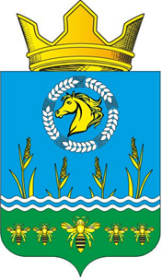 Российская ФедерацияРостовская областьЗимовниковский районмуниципальное образование «Камышевское сельское поселение»Администрация Камышевского сельского поселенияПОСТАНОВЛЕНИЕ   В соответствии с постановлением Администрации Камышевского сельского поселения от 15.10.2018 № 102 «Об утверждении Порядка разработки, реализации и оценки эффективности муниципальных программ Камышевского сельского поселения», Администрация Камышевского сельского поселения постановляет:           1. Внести в приложение к постановлению Администрации Камышевского сельского поселения от 13.12.2018 № 119 «Об утверждении муниципальной программы Камышевского сельского поселения «Управление муниципальными финансами и создание условий для эффективного управления муниципальными финансами» изменения согласно приложению.  2. Контроль за исполнением постановления оставляю за собой.Глава Администрации Камышевского сельского поселения 	              С.А. БогдановаПриложение 
к постановлению Администрации Камышевского сельского поселенияот 26.09.2023 г. № 107ИЗМЕНЕНИЯ, вносимые в приложение к постановлению Администрации Камышевского сельского поселения от 13.12.2018 № 119 «Об утверждении муниципальной программы Камышевского сельского поселения «Управление муниципальными финансами и создание условий для эффективного управления муниципальными финансами»В разделе «Паспорт муниципальной программы Камышевского сельского поселения «Управление муниципальными финансами и создание условий для эффективного управления муниципальными финансами»РАСХОДЫместного бюджета на реализацию муниципальной программы Камышевского сельского поселения «Управление 
муниципальными финансами и создание условий для эффективного управления муниципальными финансами»Примечание.Список используемых сокращений:ГРБС – главный распорядитель бюджетных средств;Рз Пр – раздел, подраздел;ЦСР – целевая статья расходов;ВР – вид расходов.РАСХОДЫна реализацию муниципальной программы Камышевского сельского поселения «Управление 
муниципальными финансами и создание условий для эффективного управления муниципальными финансами»Примечание.Используемое сокращение:ЖКХ – жилищно-коммунальное хозяйство.».26 сентября 2023 года№ 107х. Камышев«О внесении изменений в постановление Администрации Камышевского сельского поселения от 13.12.2018 № 119 «Об утверждении муниципальной программы Камышевского сельского поселения «Управление муниципальными финансами и создание условий для эффективного управления муниципальными финансами»»   Подраздел «Ресурсное обеспечение программы» изложить в следующей редакции:Подраздел «Ресурсное обеспечение программы» изложить в следующей редакции:Подраздел «Ресурсное обеспечение программы» изложить в следующей редакции:Подраздел «Ресурсное обеспечение программы» изложить в следующей редакции:Подраздел «Ресурсное обеспечение программы» изложить в следующей редакции:Подраздел «Ресурсное обеспечение программы» изложить в следующей редакции:Подраздел «Ресурсное обеспечение программы» изложить в следующей редакции:Подраздел «Ресурсное обеспечение программы» изложить в следующей редакции:Подраздел «Ресурсное обеспечение программы» изложить в следующей редакции:«Ресурсное обеспечение муниципальной программы«Ресурсное обеспечение муниципальной программы«Ресурсное обеспечение муниципальной программы–объем бюджетных ассигнований на реализацию муниципальной программы из средств местного бюджета составляет 78055,7 тыс. рублей;объем бюджетных ассигнований на реализацию муниципальной программы по годам составляет (тыс. рублей):объем бюджетных ассигнований на реализацию муниципальной программы из средств местного бюджета составляет 78055,7 тыс. рублей;объем бюджетных ассигнований на реализацию муниципальной программы по годам составляет (тыс. рублей):объем бюджетных ассигнований на реализацию муниципальной программы из средств местного бюджета составляет 78055,7 тыс. рублей;объем бюджетных ассигнований на реализацию муниципальной программы по годам составляет (тыс. рублей):объем бюджетных ассигнований на реализацию муниципальной программы из средств местного бюджета составляет 78055,7 тыс. рублей;объем бюджетных ассигнований на реализацию муниципальной программы по годам составляет (тыс. рублей):объем бюджетных ассигнований на реализацию муниципальной программы из средств местного бюджета составляет 78055,7 тыс. рублей;объем бюджетных ассигнований на реализацию муниципальной программы по годам составляет (тыс. рублей):«Ресурсное обеспечение муниципальной программы«Ресурсное обеспечение муниципальной программы«Ресурсное обеспечение муниципальной программы–годгодвсеговсегоместный бюджет«Ресурсное обеспечение муниципальной программы«Ресурсное обеспечение муниципальной программы«Ресурсное обеспечение муниципальной программы–201920194438,04438,04438,0«Ресурсное обеспечение муниципальной программы«Ресурсное обеспечение муниципальной программы«Ресурсное обеспечение муниципальной программы–202020204752,54752,54752,5«Ресурсное обеспечение муниципальной программы«Ресурсное обеспечение муниципальной программы«Ресурсное обеспечение муниципальной программы–202120215599,15599,15599,1«Ресурсное обеспечение муниципальной программы«Ресурсное обеспечение муниципальной программы«Ресурсное обеспечение муниципальной программы–2022202219822,419822,419822,4«Ресурсное обеспечение муниципальной программы«Ресурсное обеспечение муниципальной программы«Ресурсное обеспечение муниципальной программы–202320239480,09480,09480,0«Ресурсное обеспечение муниципальной программы«Ресурсное обеспечение муниципальной программы«Ресурсное обеспечение муниципальной программы–202420246806,96806,96806,9«Ресурсное обеспечение муниципальной программы«Ресурсное обеспечение муниципальной программы«Ресурсное обеспечение муниципальной программы–202520256763,86763,86763,8«Ресурсное обеспечение муниципальной программы«Ресурсное обеспечение муниципальной программы«Ресурсное обеспечение муниципальной программы–202620264078,64078,64078,6«Ресурсное обеспечение муниципальной программы«Ресурсное обеспечение муниципальной программы«Ресурсное обеспечение муниципальной программы–202720274078,64078,64078,6«Ресурсное обеспечение муниципальной программы«Ресурсное обеспечение муниципальной программы«Ресурсное обеспечение муниципальной программы–202820284078,64078,64078,6«Ресурсное обеспечение муниципальной программы«Ресурсное обеспечение муниципальной программы«Ресурсное обеспечение муниципальной программы–202920294078,64078,64078,6«Ресурсное обеспечение муниципальной программы«Ресурсное обеспечение муниципальной программы«Ресурсное обеспечение муниципальной программы–203020304078,64078,6   4078,6»;Строку «Ресурсное обеспечение подпрограммы» паспорта подпрограммы «Нормативно-методическое обеспечения и организация бюджетного процесса» изложить в следующей редакции: Строку «Ресурсное обеспечение подпрограммы» паспорта подпрограммы «Нормативно-методическое обеспечения и организация бюджетного процесса» изложить в следующей редакции: Строку «Ресурсное обеспечение подпрограммы» паспорта подпрограммы «Нормативно-методическое обеспечения и организация бюджетного процесса» изложить в следующей редакции: Строку «Ресурсное обеспечение подпрограммы» паспорта подпрограммы «Нормативно-методическое обеспечения и организация бюджетного процесса» изложить в следующей редакции: Строку «Ресурсное обеспечение подпрограммы» паспорта подпрограммы «Нормативно-методическое обеспечения и организация бюджетного процесса» изложить в следующей редакции: Строку «Ресурсное обеспечение подпрограммы» паспорта подпрограммы «Нормативно-методическое обеспечения и организация бюджетного процесса» изложить в следующей редакции: Строку «Ресурсное обеспечение подпрограммы» паспорта подпрограммы «Нормативно-методическое обеспечения и организация бюджетного процесса» изложить в следующей редакции: Строку «Ресурсное обеспечение подпрограммы» паспорта подпрограммы «Нормативно-методическое обеспечения и организация бюджетного процесса» изложить в следующей редакции: Строку «Ресурсное обеспечение подпрограммы» паспорта подпрограммы «Нормативно-методическое обеспечения и организация бюджетного процесса» изложить в следующей редакции: «Ресурсное обеспечение подпрограммы–объем бюджетных ассигнований на реализацию подпрограммы из средств местного бюджета составляет 78055,7 тыс. рублей;объем бюджетных ассигнований на реализацию подпрограммы по годам составляет (тыс. рублей):объем бюджетных ассигнований на реализацию подпрограммы из средств местного бюджета составляет 78055,7 тыс. рублей;объем бюджетных ассигнований на реализацию подпрограммы по годам составляет (тыс. рублей):объем бюджетных ассигнований на реализацию подпрограммы из средств местного бюджета составляет 78055,7 тыс. рублей;объем бюджетных ассигнований на реализацию подпрограммы по годам составляет (тыс. рублей):объем бюджетных ассигнований на реализацию подпрограммы из средств местного бюджета составляет 78055,7 тыс. рублей;объем бюджетных ассигнований на реализацию подпрограммы по годам составляет (тыс. рублей):объем бюджетных ассигнований на реализацию подпрограммы из средств местного бюджета составляет 78055,7 тыс. рублей;объем бюджетных ассигнований на реализацию подпрограммы по годам составляет (тыс. рублей):объем бюджетных ассигнований на реализацию подпрограммы из средств местного бюджета составляет 78055,7 тыс. рублей;объем бюджетных ассигнований на реализацию подпрограммы по годам составляет (тыс. рублей):объем бюджетных ассигнований на реализацию подпрограммы из средств местного бюджета составляет 78055,7 тыс. рублей;объем бюджетных ассигнований на реализацию подпрограммы по годам составляет (тыс. рублей):«Ресурсное обеспечение подпрограммы–годгодгодвсеговсегоместный бюджетместный бюджет«Ресурсное обеспечение подпрограммы–2019201920194438,04438,04438,04438,0«Ресурсное обеспечение подпрограммы–2020202020204752,54752,54752,54752,5«Ресурсное обеспечение подпрограммы–2021202120215599,15599,15599,15599,1«Ресурсное обеспечение подпрограммы–20222022202219822,419822,419822,419822,4«Ресурсное обеспечение подпрограммы–2023202320239480,09480,09480,09480,0«Ресурсное обеспечение подпрограммы–2024202420246806,96806,96806,96806,9«Ресурсное обеспечение подпрограммы–2025202520256763,86763,86763,86763,8«Ресурсное обеспечение подпрограммы–2026202620264078,64078,64078,64078,6«Ресурсное обеспечение подпрограммы–2027202720274078,64078,64078,64078,6«Ресурсное обеспечение подпрограммы–2028202820284078,64078,64078,64078,6«Ресурсное обеспечение подпрограммы–2029202920294078,64078,64078,64078,6«Ресурсное обеспечение подпрограммы–2030203020304078,64078,64078,6»;4078,6»;Приложения № 3; № 4 изложить в редакции:Приложения № 3; № 4 изложить в редакции:Приложения № 3; № 4 изложить в редакции:«Приложение № 3к муниципальной программе Камышевского сельского поселения «Управление муниципальными финансами и создание условий для эффективного управления муниципальными финансами»Номер и наименование подпрограммы, основного мероприятияподпрограммыОтветственный исполнитель, соисполнители, участникиКод бюджетной классификации расходов Код бюджетной классификации расходов Код бюджетной классификации расходов Код бюджетной классификации расходов Объем расходов, всего (тыс. рублей)В том числе по годам реализации муниципальной программыВ том числе по годам реализации муниципальной программыВ том числе по годам реализации муниципальной программыВ том числе по годам реализации муниципальной программыВ том числе по годам реализации муниципальной программыВ том числе по годам реализации муниципальной программыВ том числе по годам реализации муниципальной программыВ том числе по годам реализации муниципальной программыВ том числе по годам реализации муниципальной программыВ том числе по годам реализации муниципальной программыВ том числе по годам реализации муниципальной программыВ том числе по годам реализации муниципальной программыНомер и наименование подпрограммы, основного мероприятияподпрограммыОтветственный исполнитель, соисполнители, участникиГРБСРзПрЦСРВРОбъем расходов, всего (тыс. рублей)20192020 2021 2022 20232024 20252026202720282029203012345678910111213141516171819Муниципальная программа «Управление муниципальными финансами и создание условий для эффективного управления муниципальными финансами»всегов том числе: ––––78055,74438,04752,55599,119822,49480,06806,96763,84078,64078,64078,64078,64078,6Муниципальная программа «Управление муниципальными финансами и создание условий для эффективного управления муниципальными финансами»Администрация Камышевского сельского поселения951–––78055,74438,04752,55599,119822,49480,06806,96763,84078,64078,64078,64078,64078,6Подпрограмма 1 «Долгосрочное финансовое планирование»Администрация Камышевского сельского поселения951––––––––––––––––Основное мероприятие 1.1.Реализация мероприятий по росту доходного потенциала Камышевского сельского поселенияАдминистрация Камышевского сельского поселения951––––––––––––––––Основное мероприятие 1.2.Формирование расходов местного бюджета в соответствии с муниципальными программамиАдминистрация Камышевского сельского поселения951––––––––––––––––Подпрограмма 2 «Нормативно-методическое, информационное обеспечение и организация бюджетного процесса»Администрация Камышевского сельского поселения951–––78055,74438,04752,55599,119822,49480,06806,96763,84078,64078,64078,64078,64078,6Основное мероприятие 2.1.Разработка и совершенствование нормативного правового регулирования по организации бюджетного процессаАдминистрация Камышевского сельского поселения951––––––––––––––––Основное мероприятие 2.2.Обеспечение деятельности аппарата Администрации Камышевского сельского поселенияАдминистрация Камышевского сельского поселения951–––77597,14394,54699,15537,519752,49407,06729,96683,74078,64078,64078,64078,64078,6Основное мероприятие 2.2.Обеспечение деятельности аппарата Администрации Камышевского сельского поселенияАдминистрация Камышевского сельского поселения9510104102000011012057260,03753,53985,24752,66189,97785,76268,86268,83651,13651,13651,13651,13651,1Основное мероприятие 2.2.Обеспечение деятельности аппарата Администрации Камышевского сельского поселенияАдминистрация Камышевского сельского поселения9510104102000019024019573,4594,4700,6769,813511,01379,3447,3401,1377,8377,8377,8377,8377,8Основное мероприятие 2.2.Обеспечение деятельности аппарата Администрации Камышевского сельского поселенияАдминистрация Камышевского сельского поселения95101041020099990850644,646,613,315,151,5242,013,813,849,749,749,749,749,7Основное мероприятие 2.3.Организация планирования и исполнения расходов местного бюджетаАдминистрация Камышевского сельского поселения951––––––––––––––––Основное мероприятие 2.4.Организация и осуществление внутреннего муниципального финансового контроля за соблюдением бюджетного законодательства Российской Федерации, контроля за соблюдением законодательства Российской Федерации о контрактной системе в сфере закупок получателями средств местного бюджетаАдминистрация Камышевского сельского поселения95101041020086040540458,643,553,461,670,073,077,080,10,00,00,00,00,0Подпрограмма 3 «Управление муниципальным долгом Зимовниковского района»Администрация Камышевского сельского поселения951––––––––––––––––Основное мероприятие 3.1.Обеспечение проведения единой политики муниципальных заимствований Камышевского сельского поселения, управления муниципальным долгом Камышевского сельского поселения в соответствии с Бюджетным кодексом Российской ФедерацииАдминистрация Камышевского сельского поселения951––––––––––––––––Основное мероприятие 3.2. Планирование бюджетных ассигнований на обслуживание муниципального долга Камышевского сельского поселенияАдминистрация Камышевского сельского поселения951––––––––––––––––Приложение № 4к муниципальной программе Камышевского сельского поселения «Управление муниципальными финансами и создание условий для эффективного управления муниципальными финансами»Наименование муниципальной программы, номер и наименование подпрограммыИсточники финансированияОбъем расходов,всего(тыс. рублей)В том числе по годам реализациимуниципальной программыВ том числе по годам реализациимуниципальной программыВ том числе по годам реализациимуниципальной программыВ том числе по годам реализациимуниципальной программыВ том числе по годам реализациимуниципальной программыВ том числе по годам реализациимуниципальной программыВ том числе по годам реализациимуниципальной программыВ том числе по годам реализациимуниципальной программыВ том числе по годам реализациимуниципальной программыВ том числе по годам реализациимуниципальной программыВ том числе по годам реализациимуниципальной программыВ том числе по годам реализациимуниципальной программыНаименование муниципальной программы, номер и наименование подпрограммыИсточники финансированияОбъем расходов,всего(тыс. рублей)201920202021202220232024202520262027202820292030123456789101112131415Муниципальная программа Камышевского сельского поселения «Управление муниципальными финансами и создание условий для эффективного управления муниципальными финансами»всего 78055,74438,04752,55599,119822,49480,06806,96763,84078,64078,64078,64078,64078,6Муниципальная программа Камышевского сельского поселения «Управление муниципальными финансами и создание условий для эффективного управления муниципальными финансами»местный бюджет78055,74438,04752,55599,119822,49480,06806,96763,84078,64078,64078,64078,64078,6Муниципальная программа Камышевского сельского поселения «Управление муниципальными финансами и создание условий для эффективного управления муниципальными финансами»безвозмездные поступления в местный бюджет –––––––––––––Муниципальная программа Камышевского сельского поселения «Управление муниципальными финансами и создание условий для эффективного управления муниципальными финансами»в том числе за счет средств:–––––Муниципальная программа Камышевского сельского поселения «Управление муниципальными финансами и создание условий для эффективного управления муниципальными финансами»федерального бюджета–––––––––––––Муниципальная программа Камышевского сельского поселения «Управление муниципальными финансами и создание условий для эффективного управления муниципальными финансами»Фонда содействия реформированию ЖКХ–––––––––––––Муниципальная программа Камышевского сельского поселения «Управление муниципальными финансами и создание условий для эффективного управления муниципальными финансами»Федерального фонда обязательного медицинского страхования–––––––––––––Муниципальная программа Камышевского сельского поселения «Управление муниципальными финансами и создание условий для эффективного управления муниципальными финансами»Пенсионного фонда Российской Федерации–––––––––––––Муниципальная программа Камышевского сельского поселения «Управление муниципальными финансами и создание условий для эффективного управления муниципальными финансами»областной бюджет–––––––––––––Муниципальная программа Камышевского сельского поселения «Управление муниципальными финансами и создание условий для эффективного управления муниципальными финансами»внебюджетные источники–––––––––––––Подпрограмма 1«Долгосрочное финансовое планирование»всего –––––––––––––Подпрограмма 1«Долгосрочное финансовое планирование»местный бюджет–––––––––––––Подпрограмма 1«Долгосрочное финансовое планирование»безвозмездные поступления в местный бюджет –––––––––––––Подпрограмма 1«Долгосрочное финансовое планирование»в том числе за счет средств:Подпрограмма 1«Долгосрочное финансовое планирование»федерального бюджета–––––––––––––Подпрограмма 1«Долгосрочное финансовое планирование»Фонда содействия реформированию ЖКХ–––––––––––––Подпрограмма 1«Долгосрочное финансовое планирование»Федерального фонда обязательного медицинского страхования–––––––––––––Подпрограмма 1«Долгосрочное финансовое планирование»Пенсионного фонда Российской Федерации–––––––––––––Подпрограмма 1«Долгосрочное финансовое планирование»областной бюджет–––––––––––––Подпрограмма 1«Долгосрочное финансовое планирование»внебюджетные источники–––––––––––––Подпрограмма 2«Нормативно-методическое обеспечение и организация бюджетного процесса»всего 78055,74438,04752,55599,119822,49480,06806,96763,84078,64078,64078,64078,64078,6Подпрограмма 2«Нормативно-методическое обеспечение и организация бюджетного процесса»местный бюджет78055,74438,04752,55599,119822,49480,06806,96763,84078,64078,64078,64078,64078,6Подпрограмма 2«Нормативно-методическое обеспечение и организация бюджетного процесса»безвозмездные поступления в местный бюджет –––––––––––––Подпрограмма 2«Нормативно-методическое обеспечение и организация бюджетного процесса»в том числе за счет средств:Подпрограмма 2«Нормативно-методическое обеспечение и организация бюджетного процесса»федерального бюджета–––––––––––––Подпрограмма 2«Нормативно-методическое обеспечение и организация бюджетного процесса»Фонда содействия реформированию ЖКХ–––––––––––––Подпрограмма 2«Нормативно-методическое обеспечение и организация бюджетного процесса»Федерального фонда обязательного медицинского страхования–––––––––––––Подпрограмма 2«Нормативно-методическое обеспечение и организация бюджетного процесса»Пенсионного фонда Российской Федерации–––––––––––––Подпрограмма 2«Нормативно-методическое обеспечение и организация бюджетного процесса»областной бюджет–––––––––––––Подпрограмма 2«Нормативно-методическое обеспечение и организация бюджетного процесса»внебюджетные источники–––––––––––––Подпрограмма 3«Управление муниципальным долгом Камышевского сельского поселения»всего –––––––––––––Подпрограмма 3«Управление муниципальным долгом Камышевского сельского поселения»местный бюджет–––––––––––––Подпрограмма 3«Управление муниципальным долгом Камышевского сельского поселения»безвозмездные поступления в местный бюджет –––––––––––––Подпрограмма 3«Управление муниципальным долгом Камышевского сельского поселения»в том числе за счет средств:Подпрограмма 3«Управление муниципальным долгом Камышевского сельского поселения»федерального бюджета–––––––––––––Подпрограмма 3«Управление муниципальным долгом Камышевского сельского поселения»Фонда содействия реформированию ЖКХ–––––––––––––Подпрограмма 3«Управление муниципальным долгом Камышевского сельского поселения»Федерального фонда обязательного медицинского страхования–––––––––––––Подпрограмма 3«Управление муниципальным долгом Камышевского сельского поселения»Пенсионного фонда Российской Федерации–––––––––––––Подпрограмма 3«Управление муниципальным долгом Камышевского сельского поселения»областной бюджет–––––––––––––Подпрограмма 3«Управление муниципальным долгом Камышевского сельского поселения»внебюджетные источники–––––––––––––Подпрограмма 3«Управление муниципальным долгом Камышевского сельского поселения»внебюджетные источники–––––––––––– _